Uroczyste obchody Jubileuszu PZD.W dniu 28 sierpnia w Rodzinnym Ogrodzie Działkowym im. Przyjaźń  w Częstochowie odbyły się obchody Dnia Działkowca połączone z obchodami 40 lecia PZD . W uroczystości na wolnym powietrzu uczestniczyło ogółem 450 działkowców oraz  goście zaproszeni Pan Sebastian Trzeszkowski  Radny Miasta Częstochowy , Pan Grzegorz Tasarz Prezes Okręgu . Z uwagi na obostrzenia sanitarne działkowcy  w większości po części oficjalnej udali się na swoje działki . Działkowcom wręczono Dyplomy , oraz srebrne i złote Odznaczenia Związkowe  . Impreza odbyła się pomimo obostrzeń sanitarnych  w serdecznej atmosferze .PREZES ROD Przyjaźń Jan Tauzowski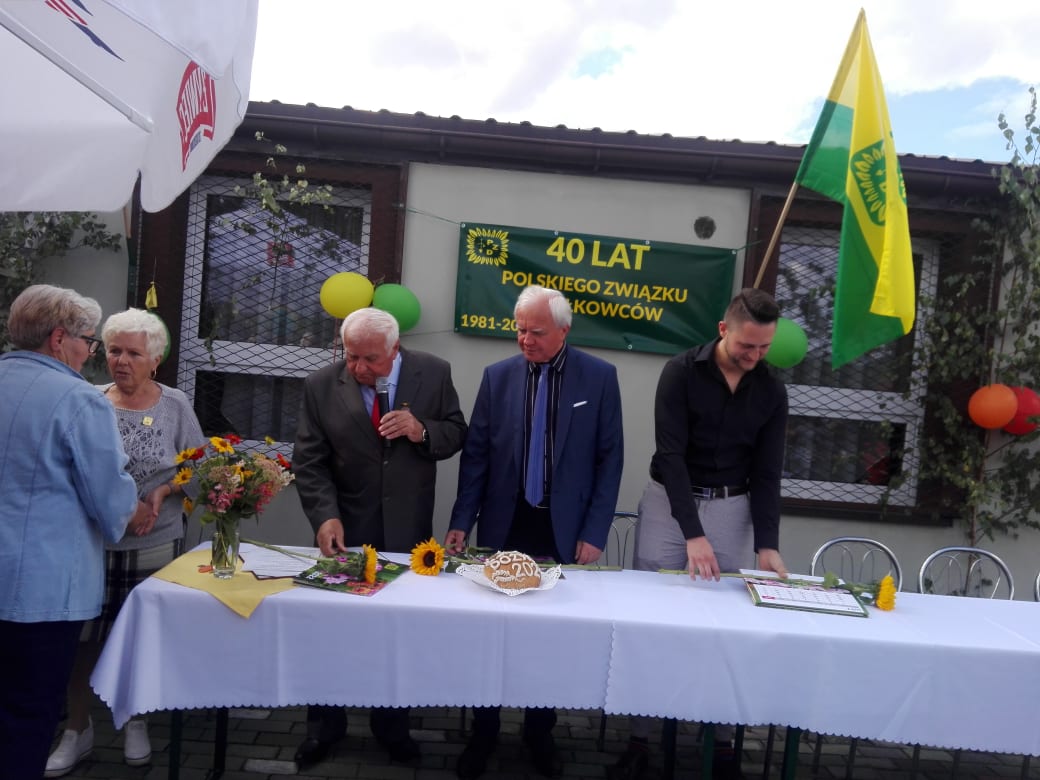 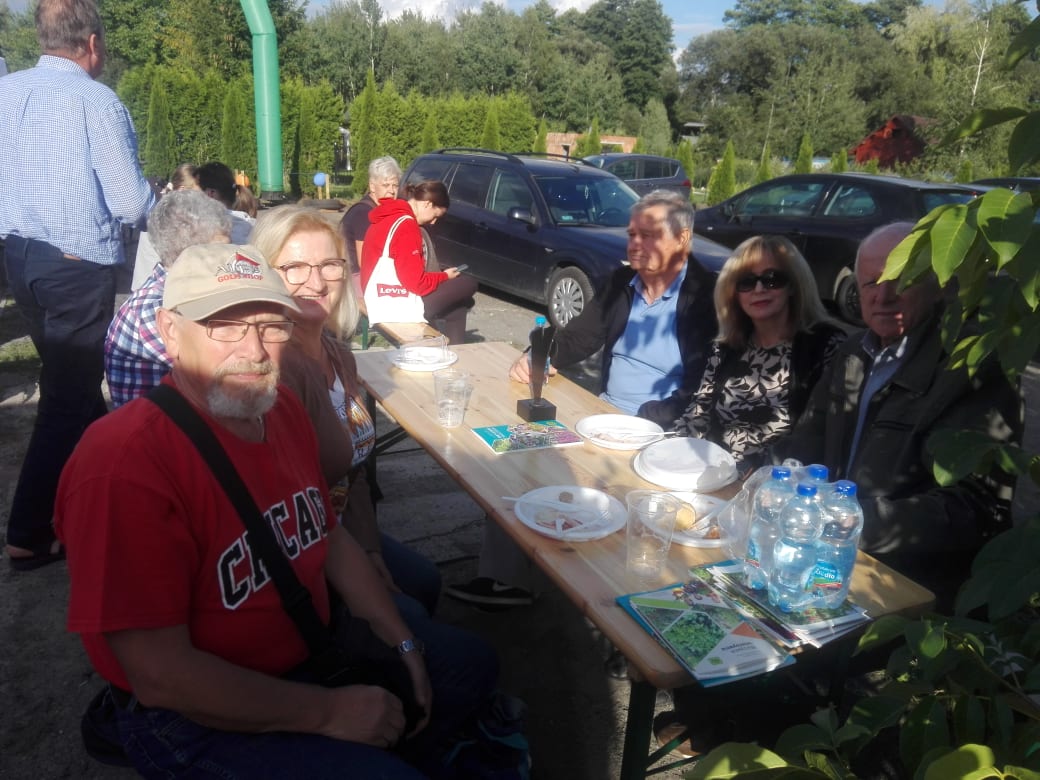 